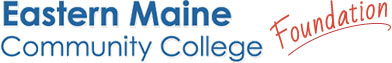 Geoffrey Holbrook Memorial Scholarship
The Geoffrey Holbrook Memorial Endowed Scholarship was established at the Eastern Maine Community College Foundation in 2013 with multiple donations from family and friends of Geoffrey and his family. After considering the generosity of the donors it was decided by Geoffrey’s parents, John and Karen Holbrook, to pool the many donations and create a scholarship endowment. Criteria:Matriculated in the Diesel, Truck, & Heavy Equipment program.Priority given to second year student.GPA 2.5 or higherApplication Process:All students must complete and submit an EMCC Foundation Scholarship Application which can be found here. Please note, each scholarship requires you to write an individual essay. You can find all scholarship information on our website at www.emcc.edu, under Admissions & Aid in the subcategory Paying for College. Applicants must then submit both their application and essay either via email to foundation@emcc.edu or drop them off to any department on campus. If you drop off your documents at a department on campus write EMCC FOUNDATION at the top of all documents. After submission of your application, the EMCC Foundation will begin the review process to determine eligibility and scholarship award. Scholarship Contact Information:EMCC Foundation Office – Public Safety Training CenterJennifer Khavari jkhavari@emcc.edu (207) 974-4673